Муниципальное бюджетное учреждение дополнительного образования «Борисовский Дом творчества»Дополнительная общеобразовательная (общеразвивающая) программа «Туризм» Педагог дополнительного образования: Благодарный Олег Анатольевич
Образование: высшее Должность: педагог дополнительного образования Направление: туристско-краеведческое
Возраст обучающихся: 12-16 летСроки обучения: 3 года     Дополнительная общеобразовательная (общеразвивающая) программа «Туризм» предусматривает приобретение обучающимися основных знаний о своем крае, технике и тактике туризма, ориентирования на местности, ведения краеведческих наблюдений и исследований, оказания первой медицинской помощи, инструкторской деятельности в своем классе, школе, туристском объединении; необходимых знаний, умений и навыков для получения спортивных разрядов по туризму, туристскому многоборью, спортивному ориентированию.           Цель программы: формирование здорового образа жизни средствами туризма и краеведения, создание условий для самореализации, социальной адаптации, оздоровления, мотивационного творческого развития и профессионального самоопределения личности.            При реализации программы полученные знания позволяют обучающимся лучше адаптироваться в условиях социальной среды, а также в экстремальных условиях природной среды, значительно расширить кругозор и углубить знания и представления об окружающем мире.        Туризм обладает огромным воспитательным потенциалом, способствует воспитанию патриота, определению социально-значимых нравственных ориентиров, сохранению и укреплению здоровья, повышению интеллектуального и духовного потенциала, познанию родного края и культурных традиций, овладению навыками поведения в природе.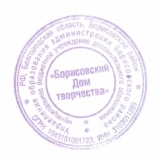    Директор МБУ ДО  «Борисовский Дом творчества»                                          Е.Н. Лавро